COMUNE DI SAN COSTANZO(Provincia di Pesaro e Urbino)Il/La sottoscritto/a	,nato/a a ............................................................... (Prov. ...............) il ......................................con residenza in………....................................................................... CAP ..........................in Via/Piazza ..................................................................................................... n	,C.F	,  con  riferimento alla propria denuncia attiva TARI In qualità di:Ubicazione: 	_ 	. n._ 	int. 	Attività esercitata: _ 	_Codice ATECO  _ 	COMUNICAChe a causa dell’attuale situazione di emergenza epidemiologica COVID – 19:La propria attività è stata soggetta a sospensione 	dal ……/……./………. al …../……/…….(tabella 1a- allegato A - delibera ARERA158/2020)La propria attività è stata soggetta a sospensione ancora in corso 	dal ……/……./……….(tabella 1b- allegato A - delibera ARERA158/2020)La propria attività è stata parzialmente sospesa 	dal ……/……./…. al …../……/…….per 	e consentita solo per 	_________(tabella 2 - allegato A - delibera ARERA158/2020)La propria attività è stata ridimensionata per calo della domanda o volontariamente 	chiusa 	dal ……/……./………. al …../……/…….(tabella 3 - allegato A - delibera ARERA158/2020)CHIEDEDi poter beneficiare dell’eventuale riduzione/agevolazione stabilita dall’Ente e commisurata agli effettivi giorni di chiusura.INOLTRE DICHIARA:Ai sensi dell’art. 14  del Regolamento Europeo n. 679/2016, con la sottoscrizione del presente modulo, si acconsente esplicitamente al trattamento dei dati personali secondo le modalità e nei limiti descritti nell’informativa sulla privacy disponibile sul sito del Comune di San Costanzo, alla sezione Privacy;NOTE EVENTUALI ________________________________________________________________________________________________________________________________________________________________________________________________________________________________________________________________________________________Quanto dichiarato può essere in qualunque momento controllato dall'ufficio, con recupero di quanto dovuto per tassa, sanzioni ed interessi.ALLEGA: documento di identità del titolare/legale rappresentante della Ditta.Data ……………………..............	Firma……………………………COMUNE DI SAN COSTANZO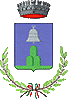 PROVINCIA DI PESARO E URBINOAGEVOLAZIONI TARI –Tassa Rifiuti- 2020 - per le UTENZE NON DOMESTICHE a seguito di emergenza Covid-19 (Deliberazione del Consiglio Comunale n. 45 del 15/09/2020)Il Comune di San Costanzo riduce la Tassa Comunale TARI - Anno 2020, per le utenze non domestiche per le quali a seguito di emergenza Covid-19 sia stata disposta la sospensione dell’attività a seguito dell’emanazione di provvedimenti governativi (ovvero con altri atti assunti dalle autorità competenti).La Deliberazione 158/2020 di ARERA definisce le riduzioni applicabili alle utenze non domestiche, suddividendole in base a quattro differenti fattispecie: Attività sottoposte a sospensione e già riaperte;Attività sottoposte a sospensione e non ancora riaperte; Attività che potrebbero risultare sospese, parzialmente o completamente;Attività che non sono state obbligate a chiudere ma che hanno sospeso temporaneamente la propria attività anche su base volontariaQuesto Ente, analizzate le sopra elencate casistiche previste dalla deliberazione n. 158/2020 di Arera ritiene di poter legittimamente attuare la prescrizione ivi indicata, applicando una riduzione percentuale alla quota variabile, doppia rispetto a quella stabilita dalla deliberazione di ARERA pari al 25%, portando quindi la riduzione al 50%.Per usufruire dell’agevolazione è necessario presentare apposita istanza su modello già predisposto dall’Ente entro e non oltre il 16/11/2020MODALITA’ PRESENTAZIONE DELLA DOMANDA:Preferibilmente all’indirizzo PEC: comune.sancostanzo@emarche.ittributi@comune.san-costanzo.pu.it (alternativamente)oppure direttamente all’ufficio protocollo del Comune di San CostanzoPer eventuali informazioni: Ufficio Tributi Tel. 0721/951242 – 0721/951222 tributi@comune.san-costanzo.pu.it              TITOLARE DELLA DITTA INDIVIDUALE	LEGALE RAPPRESENTANTE DELLA SOCIETA’              TITOLARE DELLA DITTA INDIVIDUALE	LEGALE RAPPRESENTANTE DELLA SOCIETA’              TITOLARE DELLA DITTA INDIVIDUALE	LEGALE RAPPRESENTANTE DELLA SOCIETA’              TITOLARE DELLA DITTA INDIVIDUALE	LEGALE RAPPRESENTANTE DELLA SOCIETA’              TITOLARE DELLA DITTA INDIVIDUALE	LEGALE RAPPRESENTANTE DELLA SOCIETA’              TITOLARE DELLA DITTA INDIVIDUALE	LEGALE RAPPRESENTANTE DELLA SOCIETA’Ragione SocialeRagione SocialeRagione SocialeRagione SocialeRagione SocialeRagione SocialeSede legaleComune	CAP	PROV.Sede legaleComune	CAP	PROV.Sede legaleComune	CAP	PROV.Sede legaleComune	CAP	PROV.Sede legaleComune	CAP	PROV.Sede legaleComune	CAP	PROV.Via/PiazzaVia/PiazzaVia/PiazzaN.ScalaInt.Codice Fiscale/P.IVATel./Faxindirizzo e-mailindirizzo e-mailindirizzo e-mailindirizzo e-mail